新 书 推 荐中文书名：《世界之桥：连接简史》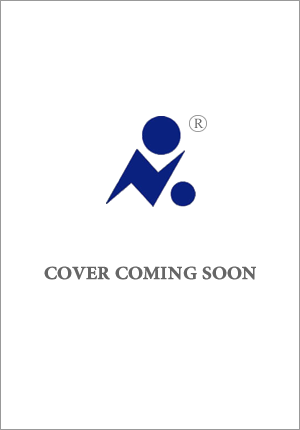 英文书名：THE BRIDGE BETWEEN WORLDS: A BRIEF HISTORY OF CONNECTION作    者：Gavin Francis出 版 社：Canongate Books代理公司：ANA/Conor页    数：288页出版时间：2024年9月代理地区：中国大陆、台湾审读资料：电子稿类    型：非小说版权已授：意大利内容简介：我们的世界越来越痴迷于建造边界，桥既可以团结我们，也可以分裂我们。《星期日泰晤士报》畅销书作家在世界各地的桥上开启了一段迷人沉思之旅。节选：我对这本书的期望是，或许会成为作家与读者之间的桥梁、过去与未来之间的桥梁。这是我不安的回忆录，也是旅行影响并塑造认识的探索。这是对连接和相互交流的庆祝。儿时，我对小瓢虫系列入迷，多年来，我一边旅行、欣赏大桥，一边思考是什么连接和分离人们。这些给予本书灵感。本书并非讲述桥梁历史，而是探索它们在两千年的工程历史和近五十年运输中的现实和隐喻意义。甚至“隐喻”这个词的含义是“横跨”——最佳的隐喻在叙述者和听众之间，建立了一座有意义的桥梁。本书自然认为，桥是人类创造中最具影响力的作品，可以改善生活和环境，通常代表着一种文化，但也承认，会带来动荡的军事历史：世界上有一些最优美的桥梁，它们的建造目的是让一个社会处于另一个社会的控制之下。可以说，桥梁工程师对世界历史的发展产生了比军事指挥官更大的影响。尽管桥被用于战争，但是同样也用于促进民用交通，我们不得不向桥梁建造者致敬。他们积累数个世纪的工程知识，为了最文明的目的而行动。他们拆除障碍，建立跨越的通道，不是说明我们对恐惧的脆弱，而是我们连接世界的能力。从某种意义上说，桥是我们的现代大教堂，是我们最宏伟的建筑，是我们最优秀文明的体现，是美与实用的体现。桥梁图长期以来受到人们的喜欢，因为它激发人们交错的想象、逃避和连接、忠诚和爱的梦想。你可以从一座大桥的自信和奢侈，用木头、绳子和藤蔓搭建的简陋交叉口中看出一个社会的特征。从圣天使桥到布鲁克林大桥，从维多利亚瀑布大桥到塔瓦纳萨桥，从新加坡的加文纳桥到克拉斯诺雅茨克跨西伯利亚铁路桥，加万·弗朗西斯从历史、地缘政治、心理学、文学的角度，思考了世界各地的新桥与旧桥、现实之桥和隐喻之桥对人类关系的影响，对国家和个人关系的影响，探索了桥梁作为边界，如何影响两端人民的生活。作者简介：加万·弗朗西斯（Gavin Francis），获奖作家、全科医师。他是《卫报》《时代杂志》《纽约书评》《伦敦书评》的撰稿人。著有《世界之桥：连接简史》（The Bridge Between Worlds: A Brief History of Connection）、《岛之梦》（Island Dreams，入围水石书店2020年度图书奖）;《探秘人体微宇宙》（Adventures in Human Being，《星期日泰晤士报》畅销书，赢得苏格兰非虚构文学奖年度最佳图书奖）;《南极帝国》（Empire Antarctica，获得苏格兰抵押贷款投资信托年度书籍，入围翁达杰奖、科斯塔奖；《康复：遗忘的艺术》（Recovery: The Lost Art of Convalescence，《星期日泰晤士报》畅销书）。他的作品已被翻译为十八种语言。他现居苏格兰爱丁堡。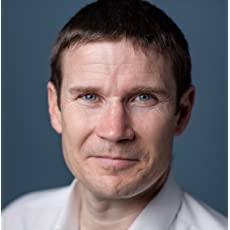 媒体评价：   “加万·弗朗西斯对我们周围的世界充满好奇，他会仔细探索，为其带来光明，并解开背后的意义。无论是他的医学著作还是他的旅行，他都为这个世界增添了光彩。这本关于桥梁的精彩著作适合读者在舒适的旅行途中阅读，像彼得·弗兰科潘一样带我们穿越时空，像丽贝卡·索尔尼特、约翰·伯格一样，引人深思。这本书呼吁我们弥合身边的鸿沟。”——编辑“加万·弗朗西斯出色的天赋之一是让读者舒适地与他一起探索世界的土地和地缘政治。这本引人入胜的书是四十年旅行的结晶，探讨了建造桥梁对文明的意义，以及拆除桥梁所付出的代价。”——《书商》感谢您的阅读！请将反馈信息发至：版权负责人Email：Rights@nurnberg.com.cn安德鲁·纳伯格联合国际有限公司北京代表处北京市海淀区中关村大街甲59号中国人民大学文化大厦1705室, 邮编：100872电话：010-82504106, 传真：010-82504200公司网址：http://www.nurnberg.com.cn书目下载：http://www.nurnberg.com.cn/booklist_zh/list.aspx书讯浏览：http://www.nurnberg.com.cn/book/book.aspx视频推荐：http://www.nurnberg.com.cn/video/video.aspx豆瓣小站：http://site.douban.com/110577/新浪微博：安德鲁纳伯格公司的微博_微博 (weibo.com)微信订阅号：ANABJ2002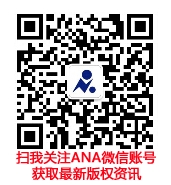 